                                                                                 ПРОЄКТ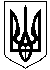 УКРАЇНАМАЛИНСЬКА МІСЬКА  РАДАЖИТОМИРСЬКОЇ ОБЛАСТІР І Ш Е Н Н я    малинської МІСЬКОЇ ради(      сесія восьмого скликання)від                2021 року № Про затвердження  детальних планівтериторій земельних ділянок,розташованих у м. МалиніКеруючись п.34 ч.1 ст.26 Закону України «Про місцеве самоврядування в Україні», відповідно до статті 17 Закону України «Про основи містобудування», статей 10, 19, 29 Закону України «Про регулювання містобудівної діяльності», постанови Кабінету Міністрів України від 25.05.2011 №555 «Про затвердження Порядку проведення громадських слухань щодо врахувань громадських інтересів під час розроблення проектів містобудівної документації на місцевому рівні», ДБН Б.1.1 – 14.2012 «Склад та зміст детального плану території», наказу Міністерства регіонального розвитку, будівництва та житлово – комунального господарства України від  №290 «Про затвердження Порядку розроблення містобудівної документації»,  міська радаВИРІШИЛА:1. Затвердити детальний план території земельної ділянки:1.1 по вул. Неманихіна, біля будинку 6 в межах населеного пункту м. Малина, площею 0,0024 га для будівництва індивідуального гаража;1.2 по вул. Грушевського, біля земельної ділянки №106 в межах населеного пункту м. Малина, орієнтовною площею 0,0800 га для будівництва та обслуговування житлового будинку, господарських будівель і споруд (присадибна ділянка);1.3 в межах вул. Неманихіна та вул. Б. Хмельницького в м. Малині для розміщення та експлуатації основних, підсобних і допоміжних будівель та споруд підприємств переробної, машинобудівної та іншої промисловості.2. Відділу містобудування та земельних відносин виконкому міської ради забезпечити зберігання вказаних детальних планів територій, які є містобудівною документацією, яка уточнює положення Генерального плану міста.3. Відділу організаційної роботи та по зв’язках з громадськістю виконавчого комітету міської ради оприлюднити дане рішення на офіційному сайті міської ради.4. Контроль за виконанням даного рішення покласти на постійну комісію міської ради з питань земельних відносин, природокористування, планування території, будівництва, архітектури.Міський голова                                                                    Олександр СИТАЙЛОПавло ІВАНЕНКОАнна ДЕНЯЧЕНКО                            Михайло ПАРФІНЕНКО      